Проект                                                                                                                              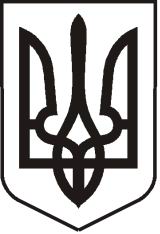 УКРАЇНАЛУГАНСЬКА   ОБЛАСТЬ ПОПАСНЯНСЬКА  МІСЬКА  РАДА ВИКОНАВЧИЙ КОМІТЕТРIШЕННЯ 11 березня  2015 року                     м. Попасна	                                 № Про встановлення  тарифу на послугиз теплопостачання,  які надає ФОП Котова Ю.О. для опаленняДЗ «Вузлова лікарня станції ПопаснаДП «Донецька залізниця»           Розглянувши   звернення фізичної особи – підприємця Котової Ю.О.  з проханням  встановити  тариф на послуги з  теплопостачання для опалення ДЗ «Вузлова лікарня станції Попасна ДП «Донецька залізниця», на підставі п.10,12 ч.1 ст.7 Закону України  «Про житлово-комунальні послуги», п.п.2 п.б статті 28 Закону України  «Про місцеве самоврядування в Україні», виконком Попаснянської  міської ради      ВИРІШИВ:Встановити тариф на послуги  з теплопостачання для опалення  ДЗ «Вузлова лікарня станції Попасна ДП «Донецька залізниця» (додається).Дане рішення  набирає  чинності  з 01.03.2015.Рішення виконавчого комітету Попаснянської міської ради від 17.12.2014 № 123 «Про встановлення тарифу на послуги з теплопостачання, які надає ФОП Котова Ю.О. для опалення ДЗ «Вузлова лікарня станції Попасна ДП «Донецька залізниця» визнати таким, що втратило чинність.  Контроль за виконанням рішення покласти на заступника міського голови Табачинського М.М.   Міський голова                                                                                  Ю.І. Онищенко                Підготувала Шмельова, 21089                                                                                                                  Додаток 1                                                                                                      до  рішення виконкому                                                                                                      міської ради                                                                                                     11.03. 2015  №  Тариф на послуги з теплопостачання,  які надає ФОП Котова Ю.О. для опалення ДЗ «Вузлова лікарня станції Попасна ДП «Донецька залізниця»Заступник міського голови                                                                      М.М. Табачинський  № п/пВид послугОд. виміруТариф з ПДВ, грн.1.Теплопостачання1 Гкал2445,30